Please find attached some photos of Billy the horse we brought from your kind donation last year. He had a staring role in our Christmas nativity. Please feel free to share the photos, permission is granted. The rider was Leanne who is a disabled helper and volunteer.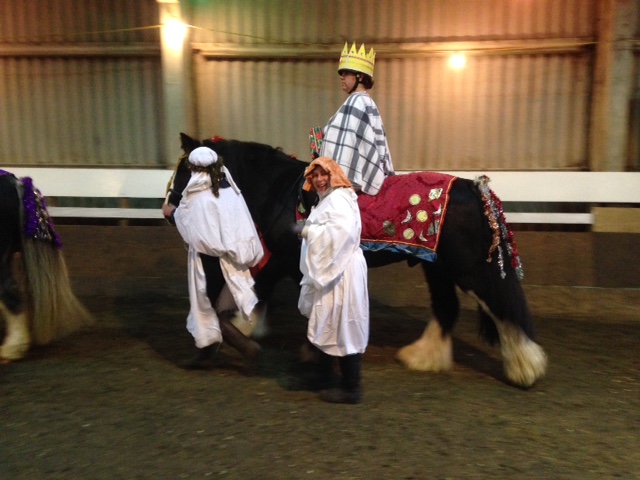 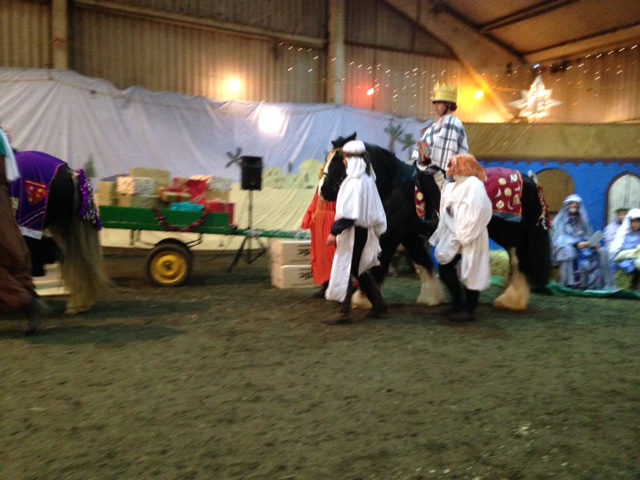 